20. Wypadek/katastrofa komunikacyjna w transporcie lądowymTabela nr 21. Wykaz dróg powiatowych. Razem dł. dróg powiatowych na terenie powiatu mieleckiego wynosi: 440,038 km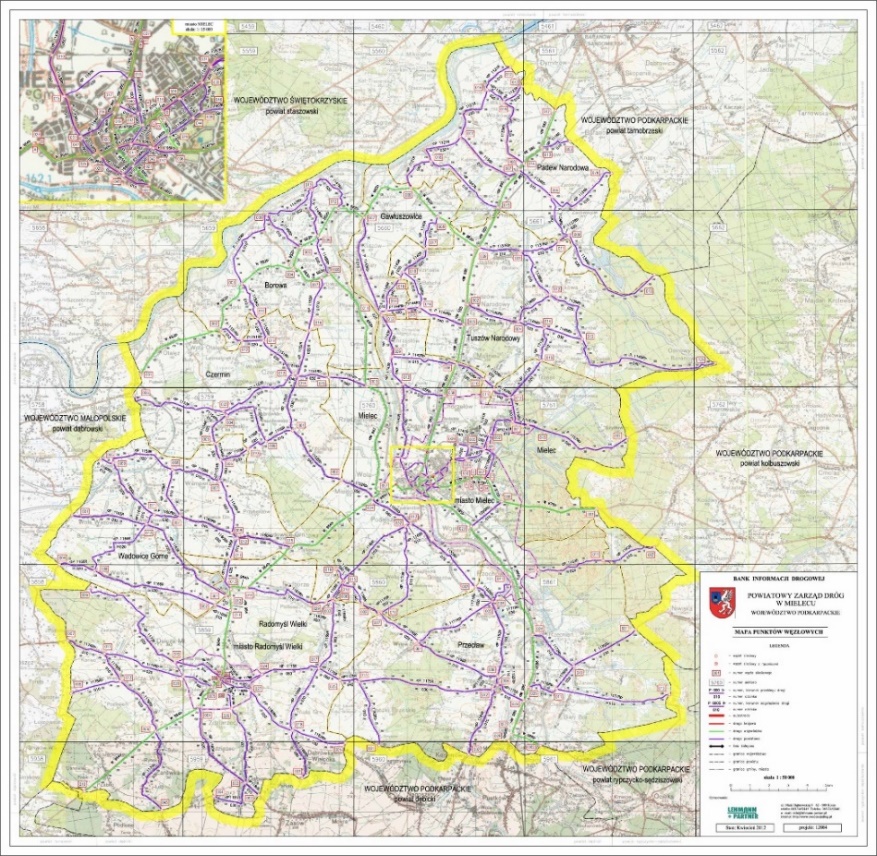 Mapa nr 11. Drogi powiatowe.2) wykaz dróg wojewódzkich  na terenie powiatu mieleckiego.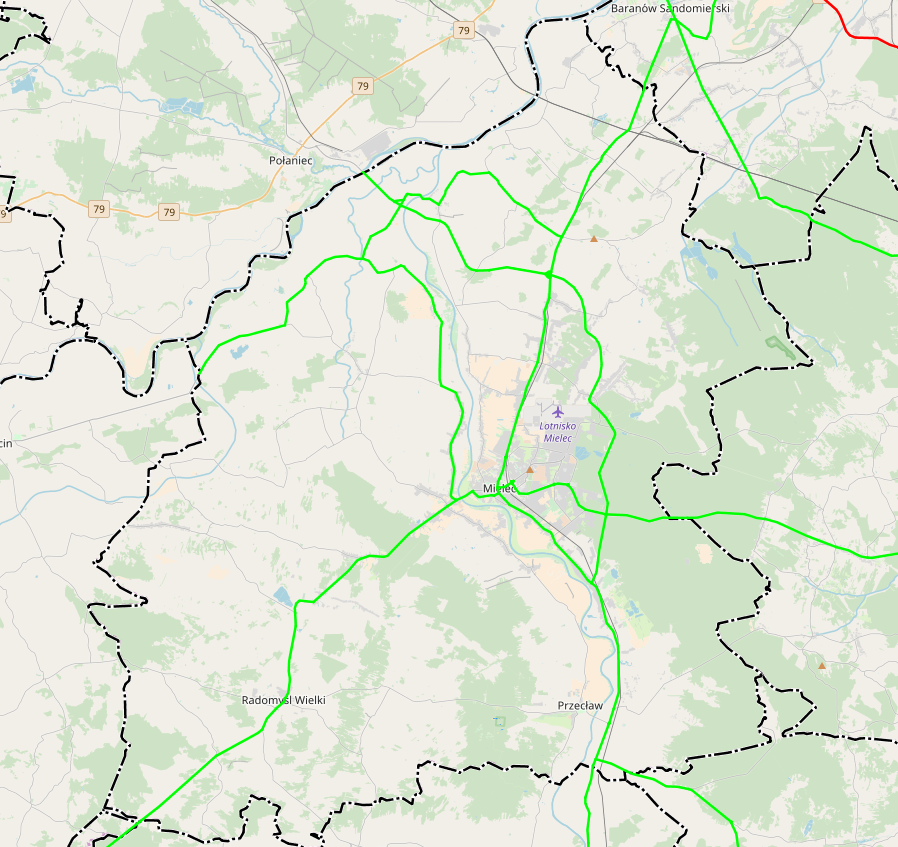 Mapa nr 12. Drogi wojewódzkie.3) Wykaz tras drogowych, którymi przewożone są materiały niebezpieczne (mapa w systemie ArcGIS). Ilość roczna przewozu (T) (m3):a) droga wojewódzka Nr 985 Mielec – Tarnobrzeg:- paliwa ciekłe – 20 000, kwas siarkowy – 700, melamina – 5 760, urotropina – 240, O.P.T.S.A. – 84, butandiol – 16,8, żywica formaldechydowo-mocznikowa – 600;b) droga wojewódzka Nr 875 Mielec – Kolbuszowa:- paliwa ciekłe – 35 000, olej opałowy lekki – 240, ług sodowy – 18, kwas amidosulfonowy – 2,4,  alkohol – butylowy – 19,8;c) droga wojewódzka Nr 984 Mielec – Lisia Góra:- chlor – 3, cyjanki – 1, paliwa ciekłe – 10 000, kwas siarkowy – 700, utwardzacz H40 – 2 400, mocznik – 4 200, tinamina – 84, cellamina – 12,  additol VXT 3750 – 24, hypersal XT 793 – 16,8, celladur H 240 – 78, celladur M320 – 55,2, tlenek glinu – 240, silan – 7,8, żywica formaldechydowo-mocznikowa – 3 252;d) droga wojewódzka Nr 983 Mielec – Sadkowa Góra i droga wojewódzka Nr 982 Jaślany – Szczucin:- glikol – 1 440, utwardzacz RSM – 380;e) droga wojewódzka nr 985 Mielec – Dębica:- paliwa ciekłe – 15 000, urotropina – 2 880, formalina – 16 800.Roczna ilość przewożonych substancji niebezpiecznych po drogach naszego powiatu wynosi (nie licząc substancji, które są przewożone „tranzytem” przez powiat) 120 253,8 ton/rok.Na terenie powiatu mieleckiego mogą wystąpić inne zagrożenia komunikacyjne, spowodowane między innymi wypadkami z udziałem pieszych (nagłe wtargnięcie na drogę dzieci lub zwierząt, pijani piesi, bądź pijani rowerzyści) lub pogorszeniem się warunków w ruchu drogowym(duże opady deszczu, śniegu, silny wiatr, powalone drzewa na jezdni, remont nawierzchni, blokady i inne).4) Linie kolejowe:a) PKP Polskie Linie Kolejowe S.A. - Zakład Linii Kolejowych w Rzeszowie, 35 – 005 Rzeszów ul. Batorego 24, e-mail: iz.rzeszow@plk-sa.pl, tel. (17) 852 50 81,fax (17) 711 22 92; b) PKP CARGO S.A. Zakład Przewozów Towarowych w Tarnowie, ul. Plac Dworcowy 4, 33-100 Tarnów, Biuro Rzeszów: Pl. Dworcowy 1, 35-201 Rzeszów, tel. 17 852 42 51 w.302, 305; tel./fax.:17 852 42 51 w. 303; tel. 17 853 96 89;c) Ponadto przez teren gminy Padew Narodowa przebiega odcinek 5 km szerokotorowej linii relacji Hrubieszów – Sławków Południowy. Zarządcą linii jest PKP Linia Hutnicza Szerokotorowa Spółka z o.o. w Zamościu, ul. Szczebrzeska 11, 22-400 Zamość, tel.: 84 638 62 23, fax.: 84 638 52 36, e-mail: info@pkp-lhs.pl.Wykaz tras kolejowych, po których przewozi się niebezpieczne materiały chemiczne średniorocznie:Dębica – Mielec - Tarnobrzeg: żywica mocznikowa – 98 880 t., żywica melaminowa – 4 800 t.Roczna ilość przewozów wynosi 103 680 ton/rok.Przez Powiat Mielecki przebiegają następujące linie kolejowe:- Linia kolejowa nr 25 Łódź Kaliska - Dębica w km od 272,150 do km 308,340. - Linia kolejowa nr 79 Padew Wola Baranowska w km od 0,000 do km 2,324.Linie kolejowe nr 25 Łódź Kaliska - Dębica oraz 79 Padew - Wola Baranowska posiadają charakterystykę zdefiniowaną m.in. w Tab. 6 pt. „Charakterystyka linii zarządzanych przez PKP Polskie Linie Kolejowe S. A.” stanowiącej element instrukcji „Id - 12 (D-29) - Wykaz linii” przyjętej do stosowania w PKP Polskie Linie Kolejowe S.A. na podstawie Zarządzenia nr 1/2009 Zarządu PKP Polskie Linie Kolejowe S. A. z dnia 9 lutego 2009 roku z późniejszymi zmianami - stan na dzień 29 grudnia 2017 roku.Wyciąg z tabeli nr 6 do instrukcji Id — 12:Wyjaśnienie oznaczeń ujętych w kolumnie „Cecha”:Prędkości maksymalne dla pociągów towarowych (VmaxT) - stan na dzień 07-05-2018 r.Prędkości maksymalne dla szynobusów i EZT (VmaxA) - stan na dzień 07-05-2018 r.Prędkości maksymalne dla wagonów osobowych (VmaxP) - stan na dzień 07-05-2018 r.Statystyka wypadków (2015 r. do 30 kwietnia 2018 r.)2015 - bez wypadków2016 - 2 wypadki na przejazdach kolejowych (2 osoby ranne)2017 - 2 wypadki na przejazdach kolejowych (1 osoba ranna)2018 (do 30 kwietnia) - bez wypadkówSposób zabezpieczenia węzłów stacji kolejowych (posiadane siły i środki zapewniające bezpieczeństwo na kolei):1) Samojezdny Pociąg Ratownictwa Technicznego WM-15A/PRT-00 z wyposażeniem: sprzęt do wkolejania taboru kolejowego HOESCH-HEGENSCHEIDT urządzenia do cięcia gazowego, spalinowa piła tarczowa do cięcia stali drewna i betonu, spalinowa piła łańcuchowa do cięcia drewna, urządzenie ratownicze RRG (nożyce + rozpierak), wózki transportowe do transportu uszkodzonego taboru,2) Żuraw EDK750 udźwig max.125 Ton z wagonami TG i wyposażeniem,3) Ciągnik gąsienicowy WZT2 z wyposażeniem,4) UniRoller-S, Samochód ratownictwa technicznego, pojazd szynowo-drogowy z urządzeniami do ratowania ludzi i urządzeniami do wkolejania taboru kolejowego firmy HOESCH-HEGENSCHEIDTStan osobowy: 28 pracowników w systemie wielozmianowym; 4 brygady robocze po 7 pracowników - zespołem kieruje kierownik SPRTMiejsca wrażliwe powodujące utrudnienia w ruchu kolejowym - brakOsobą do kontaktu w sprawach zarządzania kryzysowego na terenie powiatu mieleckiego jest Pan Marek Garduła - Naczelnik Sekcji Eksploatacji w Rzeszowie/ tel. +48 6000 84 395Wykaz tras kolejowych, po których przewozi się niebezpieczne materiały chemiczne średniorocznie:Dębica – Mielec - Tarnobrzeg: żywica mocznikowa – 98 880 t., żywica melaminowa – 4 800 t.Roczna ilość przewozów wynosi 103 680 ton/rok. Lp.ZagrożeniePrzyczyny/TypyOcena ryzykaMapa ryzykaMapazagrożenia201. Wypadek komunikacyjny w transporcie lądowym – zdarzenie w ruchu lądowym, w którym uczestniczy co najmniej jeden pojazd (z napędem silnikowym lub bez takiego napędu) oraz którego skutkiem są szkody w majątku lub szkody na osobach w nim uczestniczących.Katastrofa w komunikacji jest taka sytuacja, która w sposób nagły i groźny zakłóca przebieg ruchu lądowego, w wyniku którego powstają na przykład obrażenia ciała, ale jednocześnie zostało zagrożone życie lub zdrowie wielu osób albo mienie w wielkich rozmiarach.Ciągła rozbudowa dróg, położenie, infrastruktura techniczna, potężna ilość przewożonych pasażerów oraz różnorodność przewożonych ładunków niebezpiecznych, a w szczególności rozwój gospodarczy Powiatu Mieleckiego są przyczynami zwiększenia zagrożenia wystąpienia katastrof i wypadków drogowych. Zastrzeżenie budzi stan nawierzchni dróg, ich szerokość oraz stan techniczny środków transportu, także nie przestrzeganie przepisów ruchu drogowego przez młodych kierowców, jak i również przez doświadczonych. Osobnym problemem jest nietrzeźwość kierowców, którzy są coraz częściej przyczyną wypadków. Ponadto brak jest dodatkowych pasów ruchu dla samochodów ciężarowych. Wymienione warunki powodują to, że na terenie powiatu ilość kolizji i wypadków drogowych wzrasta z roku na rok. W transporcie lokalnym największą rolę odgrywa transport samochodowy. Drogami przewożone są między innymi niebezpieczne materiały. Zdecydowaną większość przewożonych materiałów stanowią substancje ropopochodne oraz gaz propan – butan dla zlokalizowanych na terenie powiatu stacji paliw i firm.Likwidacji utrudnień w ruchu kołowym w przypadku np. rozlania substancji i pozostawienia odpadów na drogach – leży po stronie zarządcy drogi.2. Katastrofy w ruchu kolejowym:Podobnie jak w komunikacji drogowej, tak i w kolejowej częstą przyczyną wypadków kolejowych jest zły stan: torów kolejowych, techniczny pojazdów, przewóz materiałów niebezpiecznych, lekceważenie przepisów przez użytkowników i pracowników kolei. Najbardziej newralgicznymi stacjami są stacje kolejowe w Mielcu, Chorzelowie i Padwi Narodowej gdzie dokonuje się przeładunku i formowania składu pociągów. Na wzrost zagrożeń w transporcie kolejowym mierze wpływają: wyeksploatowane torowiska i urządzenia na stacjach rozrządowych, dopuszczenie do ruchu nie w pełni sprawnych technicznie wagonów i cystern oraz przetaczanie i formowanie składów w rejonie dworców osobowych.Na terenie powiatu mieleckiego mogą wystąpić inne zagrożenia komunikacyjne, spowodowane między innymi wypadkami z udziałem pieszych (nagłe wtargnięcie na drogę dzieci lub zwierząt, pijani piesi, bądź pijani rowerzyści) lub pogorszeniem się warunków w ruchu drogowym(duże opady deszczu, śniegu, silny wiatr, powalone drzewa na jezdni, remont nawierzchni, blokady i inne).Przyczyny :- nadmierna prędkość, - alkohol,- brawura,- zły stan dróg.DUŻELUDNOŚĆ:- ofiary ciężko ranne i śmiertelne,- straty materialne- zaburzenia psychiczne,- problemy prawne,- pomniejszona jakość życiaGOSPODARKA/ MIENIE/ INFRASTRUKTURA:- uszkodzenia infrastruktury drogowej,- utrudnienia w ruchu, przestoje i straty materialne, związane z wypadkiem,- odszkodowania i pomoc państwa dla poszkodowanych i ich rodzin,- zasiłki i rentyŚRODOWISKO:- skażenie środowiskaObszar całegopowiatu Szczegóły w planach działań jednostek Policji i Straży PożarnychPID – komunikaty na stronie internetowej PZD w Mielcu http://pzd.mielec.pl/?ogloszenia,39 lub za pośrednictwem PCZK Lp.NrdrogiNazwa drogi i jej kilometrażPrzebieg drogiPrzebieg drogiPrzebieg drogiPrzebieg drogi1 2 3 4 4 4 4 1 1 118R Padew Narodowa -Wola Baranowska 0+000 – 1+611 skrzyżow. z dr. wojew. Nr 985 w m. Padew Narodowa – Wola Baranowska – skrzyżow. z linią kolej. Łódź - Dębica – granica pow. mieleckiego i tarnobrzeskiego skrzyżow. z dr. wojew. Nr 985 w m. Padew Narodowa – Wola Baranowska – skrzyżow. z linią kolej. Łódź - Dębica – granica pow. mieleckiego i tarnobrzeskiego skrzyżow. z dr. wojew. Nr 985 w m. Padew Narodowa – Wola Baranowska – skrzyżow. z linią kolej. Łódź - Dębica – granica pow. mieleckiego i tarnobrzeskiego skrzyżow. z dr. wojew. Nr 985 w m. Padew Narodowa – Wola Baranowska – skrzyżow. z linią kolej. Łódź - Dębica – granica pow. mieleckiego i tarnobrzeskiego 2 1 121R Suchorzów – Gawłuszowice 6+817 – 16+833 granica pow. mieleckiego i tarnobrzeskiego – Przykop – skrzyżow. z dr. pow. Nr 1 135R – Za-duszniki – skrzyżow. z dr. pow. Nr 1 136R w m. Kębłów – Rożniaty – skrzyżow. z dr. pow. Nr 1 647R – skrzyżow. z dr. wojew. Nr 982 granica pow. mieleckiego i tarnobrzeskiego – Przykop – skrzyżow. z dr. pow. Nr 1 135R – Za-duszniki – skrzyżow. z dr. pow. Nr 1 136R w m. Kębłów – Rożniaty – skrzyżow. z dr. pow. Nr 1 647R – skrzyżow. z dr. wojew. Nr 982 granica pow. mieleckiego i tarnobrzeskiego – Przykop – skrzyżow. z dr. pow. Nr 1 135R – Za-duszniki – skrzyżow. z dr. pow. Nr 1 136R w m. Kębłów – Rożniaty – skrzyżow. z dr. pow. Nr 1 647R – skrzyżow. z dr. wojew. Nr 982 granica pow. mieleckiego i tarnobrzeskiego – Przykop – skrzyżow. z dr. pow. Nr 1 135R – Za-duszniki – skrzyżow. z dr. pow. Nr 1 136R w m. Kębłów – Rożniaty – skrzyżow. z dr. pow. Nr 1 647R – skrzyżow. z dr. wojew. Nr 982 3 1 123R Dymitrów Duży - Domacyny Wielkie 1+566 – 2+820 granica pow. mieleckiego i tarnobrzeskiego – Domacyny Wielkie – skrzyżow. z dr. pow. Nr 1 135R granica pow. mieleckiego i tarnobrzeskiego – Domacyny Wielkie – skrzyżow. z dr. pow. Nr 1 135R granica pow. mieleckiego i tarnobrzeskiego – Domacyny Wielkie – skrzyżow. z dr. pow. Nr 1 135R granica pow. mieleckiego i tarnobrzeskiego – Domacyny Wielkie – skrzyżow. z dr. pow. Nr 1 135R 4 1 124R Knapy – Zarównie 3+208 – 5+717 granica pow. mieleckiego i tarnobrzeskiego – Zarównie – skrzyżowanie z dr. pow. Nr 1 134R w m. Zachwiejów granica pow. mieleckiego i tarnobrzeskiego – Zarównie – skrzyżowanie z dr. pow. Nr 1 134R w m. Zachwiejów granica pow. mieleckiego i tarnobrzeskiego – Zarównie – skrzyżowanie z dr. pow. Nr 1 134R w m. Zachwiejów granica pow. mieleckiego i tarnobrzeskiego – Zarównie – skrzyżowanie z dr. pow. Nr 1 134R w m. Zachwiejów 5 1 134R Padew Narodowa-Babule 0+000 – 12+293 skrzyżow. z dr. wojew. Nr 985 w m. Padew Narod. – skrzyżow. z linią kolej. Łódź – Dębica – Zarównie - Zachwiejów – Babule skrzyżow. z dr. wojew. Nr 985 w m. Padew Narod. – skrzyżow. z linią kolej. Łódź – Dębica – Zarównie - Zachwiejów – Babule skrzyżow. z dr. wojew. Nr 985 w m. Padew Narod. – skrzyżow. z linią kolej. Łódź – Dębica – Zarównie - Zachwiejów – Babule skrzyżow. z dr. wojew. Nr 985 w m. Padew Narod. – skrzyżow. z linią kolej. Łódź – Dębica – Zarównie - Zachwiejów – Babule 6 1 135R Padew Narodowa-Przykop 0+000 – 5+311 skrzyżow. z dr. wojew. Nr 985 w m. Padew Narod. – skrzyżow. z linią kolej. LHS – Wojków – skrzyżow. z dr. pow. Nr 1 123R w m. Domacyny Wielkie – skrzyżow. z dr. pow. Nr 1 121R w m. Przykop skrzyżow. z dr. wojew. Nr 985 w m. Padew Narod. – skrzyżow. z linią kolej. LHS – Wojków – skrzyżow. z dr. pow. Nr 1 123R w m. Domacyny Wielkie – skrzyżow. z dr. pow. Nr 1 121R w m. Przykop skrzyżow. z dr. wojew. Nr 985 w m. Padew Narod. – skrzyżow. z linią kolej. LHS – Wojków – skrzyżow. z dr. pow. Nr 1 123R w m. Domacyny Wielkie – skrzyżow. z dr. pow. Nr 1 121R w m. Przykop skrzyżow. z dr. wojew. Nr 985 w m. Padew Narod. – skrzyżow. z linią kolej. LHS – Wojków – skrzyżow. z dr. pow. Nr 1 123R w m. Domacyny Wielkie – skrzyżow. z dr. pow. Nr 1 121R w m. Przykop 7 1 136R Padew Narodowa - Kębłów 0+000 – 3+780 skrzyżow. z dr. wojew. Nr 985 w m. Padew Narod. – Kębłów – skrzyżow. z dr. pow. Nr 1 121R skrzyżow. z dr. wojew. Nr 985 w m. Padew Narod. – Kębłów – skrzyżow. z dr. pow. Nr 1 121R skrzyżow. z dr. wojew. Nr 985 w m. Padew Narod. – Kębłów – skrzyżow. z dr. pow. Nr 1 121R skrzyżow. z dr. wojew. Nr 985 w m. Padew Narod. – Kębłów – skrzyżow. z dr. pow. Nr 1 121R 8 1 137R Jaślany – Józefów 0+000 – 4+492 skrzyżow. z dr. wojew. Nr 985 - skrzyżow. z linią kolej. Łódź - Dębica – Jaślany – skrzyżow. z dr. pow. Nr 1 138R – Józefów – granica gminy Tuszów Narodowy i Padew Narodowa skrzyżow. z dr. wojew. Nr 985 - skrzyżow. z linią kolej. Łódź - Dębica – Jaślany – skrzyżow. z dr. pow. Nr 1 138R – Józefów – granica gminy Tuszów Narodowy i Padew Narodowa skrzyżow. z dr. wojew. Nr 985 - skrzyżow. z linią kolej. Łódź - Dębica – Jaślany – skrzyżow. z dr. pow. Nr 1 138R – Józefów – granica gminy Tuszów Narodowy i Padew Narodowa skrzyżow. z dr. wojew. Nr 985 - skrzyżow. z linią kolej. Łódź - Dębica – Jaślany – skrzyżow. z dr. pow. Nr 1 138R – Józefów – granica gminy Tuszów Narodowy i Padew Narodowa 9 1 138R Jaślany - Czajkowa 0+000 – 2+967 skrzyżow. z dr. pow. Nr 1 137R w m. Jaślany – Pluty – skrzyżow. z dr. pow. Nr 1 139R w m. Czajkowa skrzyżow. z dr. pow. Nr 1 137R w m. Jaślany – Pluty – skrzyżow. z dr. pow. Nr 1 139R w m. Czajkowa skrzyżow. z dr. pow. Nr 1 137R w m. Jaślany – Pluty – skrzyżow. z dr. pow. Nr 1 139R w m. Czajkowa skrzyżow. z dr. pow. Nr 1 137R w m. Jaślany – Pluty – skrzyżow. z dr. pow. Nr 1 139R w m. Czajkowa 10 1 139R Grochowe I – Sarnów 0+000 – 5+822 skrzyżow. z dr. pow. Nr 1 140R w m. Grochowe I – skrzyżow. z dr. pow. Nr 1 138R – Czaj-kowa – Sarnów – skrzyżow. z dr. pow. Nr 1 140R skrzyżow. z dr. pow. Nr 1 140R w m. Grochowe I – skrzyżow. z dr. pow. Nr 1 138R – Czaj-kowa – Sarnów – skrzyżow. z dr. pow. Nr 1 140R skrzyżow. z dr. pow. Nr 1 140R w m. Grochowe I – skrzyżow. z dr. pow. Nr 1 138R – Czaj-kowa – Sarnów – skrzyżow. z dr. pow. Nr 1 140R skrzyżow. z dr. pow. Nr 1 140R w m. Grochowe I – skrzyżow. z dr. pow. Nr 1 138R – Czaj-kowa – Sarnów – skrzyżow. z dr. pow. Nr 1 140R 11 1 140R Tuszów – Sarnów - Ostrowy Baranowskie 0+000 – 14+960 skrzyżow. z dr. wojew. Nr 985 - skrzyżow. z linią kolej. Łódź – Dębica - Tuszów Narodowy – Grochowe I – skrzyżow. z dr. pow. Nr 1 139R – skrzyżow. z dr. pow. Nr 1 713R w m. Gro-chowe II – skrzyżow. z dr. pow. Nr 1 139R w m. Sarnów – Dębiaki – gr. pow. mieleckiego i kolbuszowskiego skrzyżow. z dr. wojew. Nr 985 - skrzyżow. z linią kolej. Łódź – Dębica - Tuszów Narodowy – Grochowe I – skrzyżow. z dr. pow. Nr 1 139R – skrzyżow. z dr. pow. Nr 1 713R w m. Gro-chowe II – skrzyżow. z dr. pow. Nr 1 139R w m. Sarnów – Dębiaki – gr. pow. mieleckiego i kolbuszowskiego skrzyżow. z dr. wojew. Nr 985 - skrzyżow. z linią kolej. Łódź – Dębica - Tuszów Narodowy – Grochowe I – skrzyżow. z dr. pow. Nr 1 139R – skrzyżow. z dr. pow. Nr 1 713R w m. Gro-chowe II – skrzyżow. z dr. pow. Nr 1 139R w m. Sarnów – Dębiaki – gr. pow. mieleckiego i kolbuszowskiego skrzyżow. z dr. wojew. Nr 985 - skrzyżow. z linią kolej. Łódź – Dębica - Tuszów Narodowy – Grochowe I – skrzyżow. z dr. pow. Nr 1 139R – skrzyżow. z dr. pow. Nr 1 713R w m. Gro-chowe II – skrzyżow. z dr. pow. Nr 1 139R w m. Sarnów – Dębiaki – gr. pow. mieleckiego i kolbuszowskiego 12 1 141R Ulica Wojska Polskiego w Mielcu 0+000 – 4+560 skrzyżow. z bocznicą kolejową – skrzyżow. z dr. pow. Nr 1 188R ul. Przemysłową - skrzyżow. z drogami pow. Nr 1 187 R Al. Kwiatkowskiego i Nr 1 186R ul. Partyzantów - skrzyżow. z dr. pow. Nr 1 713R – granica miasta Mielec i gminy Mielecskrzyżow. z bocznicą kolejową – skrzyżow. z dr. pow. Nr 1 188R ul. Przemysłową - skrzyżow. z drogami pow. Nr 1 187 R Al. Kwiatkowskiego i Nr 1 186R ul. Partyzantów - skrzyżow. z dr. pow. Nr 1 713R – granica miasta Mielec i gminy Mielecskrzyżow. z bocznicą kolejową – skrzyżow. z dr. pow. Nr 1 188R ul. Przemysłową - skrzyżow. z drogami pow. Nr 1 187 R Al. Kwiatkowskiego i Nr 1 186R ul. Partyzantów - skrzyżow. z dr. pow. Nr 1 713R – granica miasta Mielec i gminy Mielecskrzyżow. z bocznicą kolejową – skrzyżow. z dr. pow. Nr 1 188R ul. Przemysłową - skrzyżow. z drogami pow. Nr 1 187 R Al. Kwiatkowskiego i Nr 1 186R ul. Partyzantów - skrzyżow. z dr. pow. Nr 1 713R – granica miasta Mielec i gminy Mielec13 1 142R Chrząstów – Chorzelów - Trześń 0+000 – 6+942 skrzyżow. z dr. pow. Nr 1 143R w m. Chrząstów – Chorzelów - skrzyżow. z dr. wojew. Nr 985 – skrzyżow. z linią kolej. Łódź – Dębica w m. Chorzelów - Ławnica – skrzyżow. z dr. pow. Nr 1 713R w m. Trześń skrzyżow. z dr. pow. Nr 1 143R w m. Chrząstów – Chorzelów - skrzyżow. z dr. wojew. Nr 985 – skrzyżow. z linią kolej. Łódź – Dębica w m. Chorzelów - Ławnica – skrzyżow. z dr. pow. Nr 1 713R w m. Trześń skrzyżow. z dr. pow. Nr 1 143R w m. Chrząstów – Chorzelów - skrzyżow. z dr. wojew. Nr 985 – skrzyżow. z linią kolej. Łódź – Dębica w m. Chorzelów - Ławnica – skrzyżow. z dr. pow. Nr 1 713R w m. Trześń 14 1 143R Gawłuszowice – Chrząstów – Mielec 0+000 – 15+304 skrzyżow. z dr. wojew. Nr 982 w m. Gawłuszowice – Kliszów – Brzyście – skrzyżow. z dr. pow. Nr 1 144R – Chrząstów – skrzyżow. z dr. pow. Nr 1 142R – skrzyżow. z dr. pow. Nr 1 185R – Złotniki – Mielec, ul. Kilińskiego – skrzyżow. z dr. wojew. Nr 984 skrzyżow. z dr. wojew. Nr 982 w m. Gawłuszowice – Kliszów – Brzyście – skrzyżow. z dr. pow. Nr 1 144R – Chrząstów – skrzyżow. z dr. pow. Nr 1 142R – skrzyżow. z dr. pow. Nr 1 185R – Złotniki – Mielec, ul. Kilińskiego – skrzyżow. z dr. wojew. Nr 984 skrzyżow. z dr. wojew. Nr 982 w m. Gawłuszowice – Kliszów – Brzyście – skrzyżow. z dr. pow. Nr 1 144R – Chrząstów – skrzyżow. z dr. pow. Nr 1 142R – skrzyżow. z dr. pow. Nr 1 185R – Złotniki – Mielec, ul. Kilińskiego – skrzyżow. z dr. wojew. Nr 984 15 1 144R Brzyście - Tuszów Mały 0+000 – 4+630 skrzyżow. z dr. pow. Nr 1 143R w m. Brzyście – skrzyżow. z dr. pow. Nr 1 145R – skrzyżo-wanie z dr. pow. Nr 1 146R w m. Babicha – Tuszów Mały - skrzyżow. z dr. wojew. Nr 985 skrzyżow. z dr. pow. Nr 1 143R w m. Brzyście – skrzyżow. z dr. pow. Nr 1 145R – skrzyżo-wanie z dr. pow. Nr 1 146R w m. Babicha – Tuszów Mały - skrzyżow. z dr. wojew. Nr 985 skrzyżow. z dr. pow. Nr 1 143R w m. Brzyście – skrzyżow. z dr. pow. Nr 1 145R – skrzyżo-wanie z dr. pow. Nr 1 146R w m. Babicha – Tuszów Mały - skrzyżow. z dr. wojew. Nr 985 16 1 145R Młodochów - Brzyście 0+000 – 6+345 skrzyżow. z dr. wojew. Nr 982 – Młodochów – Borki Nizińskie – skrzyżow. z dr. pow. Nr 1 146R – Brzyście – skrzyżow. z dr. pow. Nr 1 144R skrzyżow. z dr. wojew. Nr 982 – Młodochów – Borki Nizińskie – skrzyżow. z dr. pow. Nr 1 146R – Brzyście – skrzyżow. z dr. pow. Nr 1 144R skrzyżow. z dr. wojew. Nr 982 – Młodochów – Borki Nizińskie – skrzyżow. z dr. pow. Nr 1 146R – Brzyście – skrzyżow. z dr. pow. Nr 1 144R 17 1 146R Borki Nizińskie - Babicha 0+000 – 2+247 skrzyżow. z dr. pow. Nr 1 145R w m. Borki Nizińskie – Babicha - skrzyżow. z dr. pow. Nr 1 144R skrzyżow. z dr. pow. Nr 1 145R w m. Borki Nizińskie – Babicha - skrzyżow. z dr. pow. Nr 1 144R skrzyżow. z dr. pow. Nr 1 145R w m. Borki Nizińskie – Babicha - skrzyżow. z dr. pow. Nr 1 144R 18 1 147R Gliny Wielkie-Gawłuszowice 0+000 – 11+079 skrzyżow. z dr. wojew. Nr 982 w m. Gliny Wielkie – Gliny Małe – skrzyżow. z dr. pow. Nr 1 149R – skrzyżow. z dr. pow. Nr 1 148R – Ostrówek - skrzyżow. z dr. wojew. Nr 982 w m. Gawłuszowice skrzyżow. z dr. wojew. Nr 982 w m. Gliny Wielkie – Gliny Małe – skrzyżow. z dr. pow. Nr 1 149R – skrzyżow. z dr. pow. Nr 1 148R – Ostrówek - skrzyżow. z dr. wojew. Nr 982 w m. Gawłuszowice skrzyżow. z dr. wojew. Nr 982 w m. Gliny Wielkie – Gliny Małe – skrzyżow. z dr. pow. Nr 1 149R – skrzyżow. z dr. pow. Nr 1 148R – Ostrówek - skrzyżow. z dr. wojew. Nr 982 w m. Gawłuszowice 19 1 148R Gliny Małe-Borowa 0+000 – 4+834 skrzyżow. z dr. pow. Nr 1 147R w m. Gliny Małe – Sadkowa Góra - skrzyżow. z dr. wojew. Nr 982 – Borowa - skrzyżow. z dr. wojew. Nr 983 skrzyżow. z dr. pow. Nr 1 147R w m. Gliny Małe – Sadkowa Góra - skrzyżow. z dr. wojew. Nr 982 – Borowa - skrzyżow. z dr. wojew. Nr 983 skrzyżow. z dr. pow. Nr 1 147R w m. Gliny Małe – Sadkowa Góra - skrzyżow. z dr. wojew. Nr 982 – Borowa - skrzyżow. z dr. wojew. Nr 983 20 1 149R Gliny Małe-Sadkowa Góra 0+000 – 2+549 skrzyżow. z dr. pow. Nr 1 147R w m. Gliny Małe – Sadkowa Góra - skrzyżow. z dr. wojew. Nr 982 skrzyżow. z dr. pow. Nr 1 147R w m. Gliny Małe – Sadkowa Góra - skrzyżow. z dr. wojew. Nr 982 skrzyżow. z dr. pow. Nr 1 147R w m. Gliny Małe – Sadkowa Góra - skrzyżow. z dr. wojew. Nr 982 21 1 150R Gliny Wielkie - Łysaków 0+000 – 3+402 skrzyżow. z dr. wojew. Nr 982 w m. Gliny Wielkie – Łysakówek – Łysaków – skrzyżow. z dr. pow. Nr 
1 151R skrzyżow. z dr. wojew. Nr 982 w m. Gliny Wielkie – Łysakówek – Łysaków – skrzyżow. z dr. pow. Nr 
1 151R skrzyżow. z dr. wojew. Nr 982 w m. Gliny Wielkie – Łysakówek – Łysaków – skrzyżow. z dr. pow. Nr 
1 151R 22 1 151R Górki – Czermin - Rzędzianowice 0+000 – 8+962 skrzyżow. z dr. wojew. Nr 982 w m. Górki – Łysaków - skrzyżow. z dr. pow. Nr 1 150R - Czermin - skrzyżow. z dr. pow. Nr 1 153R – skrzyżow. z dr. pow. Nr 1 152R - Rzędzianowice – skrzyżow. z dr. wojew. Nr 983 skrzyżow. z dr. wojew. Nr 982 w m. Górki – Łysaków - skrzyżow. z dr. pow. Nr 1 150R - Czermin - skrzyżow. z dr. pow. Nr 1 153R – skrzyżow. z dr. pow. Nr 1 152R - Rzędzianowice – skrzyżow. z dr. wojew. Nr 983 skrzyżow. z dr. wojew. Nr 982 w m. Górki – Łysaków - skrzyżow. z dr. pow. Nr 1 150R - Czermin - skrzyżow. z dr. pow. Nr 1 153R – skrzyżow. z dr. pow. Nr 1 152R - Rzędzianowice – skrzyżow. z dr. wojew. Nr 983 23 1 152R Borowa – Czermin - Wola Mielecka - Kiełków - Przecław 0+000 – 27+440 skrzyżow. z dr. wojew. Nr 983 w m. Borowa – Czermin - skrzyżow. z dr. pow. Nr 1 151R – Trzciana - skrzyżow. z dr. pow. Nr 1 156R – Wola Mielecka - skrzyżow. z dr. wojew. Nr 984 – Podleszany - skrzyżow. z dr. pow. Nr 1 169R – Książnice – Kiełków - skrzyżow. z dr. pow. Nr 1 171R – Błonie - skrzyżow. z dr. pow. Nr 1 168R – Przecław - skrzyżow. z dr. pow. Nr 1 175R skrzyżow. z dr. wojew. Nr 983 w m. Borowa – Czermin - skrzyżow. z dr. pow. Nr 1 151R – Trzciana - skrzyżow. z dr. pow. Nr 1 156R – Wola Mielecka - skrzyżow. z dr. wojew. Nr 984 – Podleszany - skrzyżow. z dr. pow. Nr 1 169R – Książnice – Kiełków - skrzyżow. z dr. pow. Nr 1 171R – Błonie - skrzyżow. z dr. pow. Nr 1 168R – Przecław - skrzyżow. z dr. pow. Nr 1 175R skrzyżow. z dr. wojew. Nr 983 w m. Borowa – Czermin - skrzyżow. z dr. pow. Nr 1 151R – Trzciana - skrzyżow. z dr. pow. Nr 1 156R – Wola Mielecka - skrzyżow. z dr. wojew. Nr 984 – Podleszany - skrzyżow. z dr. pow. Nr 1 169R – Książnice – Kiełków - skrzyżow. z dr. pow. Nr 1 171R – Błonie - skrzyżow. z dr. pow. Nr 1 168R – Przecław - skrzyżow. z dr. pow. Nr 1 175R 24 1 153R Czermin – Ziempniów - Słupiec 0+000 – 9+294 skrzyżow. z dr. pow. Nr 1 151R w m. Czermin – Szafranów - skrzyżow. z dr. pow. Nr 1 154R – Ziempniów – granica powiatu mieleckiego i Dąbrowa Tarnowska skrzyżow. z dr. pow. Nr 1 151R w m. Czermin – Szafranów - skrzyżow. z dr. pow. Nr 1 154R – Ziempniów – granica powiatu mieleckiego i Dąbrowa Tarnowska skrzyżow. z dr. pow. Nr 1 151R w m. Czermin – Szafranów - skrzyżow. z dr. pow. Nr 1 154R – Ziempniów – granica powiatu mieleckiego i Dąbrowa Tarnowska 25 1 154R Breń Osuchowski – Kawęczyn - Wadowice Górne 0+000 – 7+147 skrzyżow. z dr. pow. Nr 1 153R - skrzyżow. z dr. pow. Nr 1 155R w m. Breń Osuchowski – Kawęczyn - skrzyżow. z dr. pow. Nr 1 156R – Wampierzów - skrzyżow. z dr. pow. Nr 1 158R – Przebendów - Wadowice Górne - skrzyżow. z dr. pow. Nr 1 160R skrzyżow. z dr. pow. Nr 1 153R - skrzyżow. z dr. pow. Nr 1 155R w m. Breń Osuchowski – Kawęczyn - skrzyżow. z dr. pow. Nr 1 156R – Wampierzów - skrzyżow. z dr. pow. Nr 1 158R – Przebendów - Wadowice Górne - skrzyżow. z dr. pow. Nr 1 160R skrzyżow. z dr. pow. Nr 1 153R - skrzyżow. z dr. pow. Nr 1 155R w m. Breń Osuchowski – Kawęczyn - skrzyżow. z dr. pow. Nr 1 156R – Wampierzów - skrzyżow. z dr. pow. Nr 1 158R – Przebendów - Wadowice Górne - skrzyżow. z dr. pow. Nr 1 160R 26 1 155R Breń Osuchowski - Dąbrówka Osuchowska 0+000 – 3+505 skrzyżow. z dr. pow. Nr 1 154R w m. Breń Osuchowski – Dąbrówka Osuchowska - skrzyżow. z dr. pow. Nr 1 156R skrzyżow. z dr. pow. Nr 1 154R w m. Breń Osuchowski – Dąbrówka Osuchowska - skrzyżow. z dr. pow. Nr 1 156R 27 1 156R Trzciana - Kawęczyn 0+000 – 4+281 skrzyżow. z dr. pow. Nr 1 152R w m. Trzciana - skrzyżow. z dr. pow. Nr 1 155R w m. Dą-brówka Osuchowska – Kawęczyn - skrzyżow. z dr. pow. Nr 1 154R skrzyżow. z dr. pow. Nr 1 152R w m. Trzciana - skrzyżow. z dr. pow. Nr 1 155R w m. Dą-brówka Osuchowska – Kawęczyn - skrzyżow. z dr. pow. Nr 1 154R 28 1 157R Mielec – Toporów 0+000 – 5+834 granica miasta Mielec i gminy Mielec – Szydłowiec – Toporów - gr. pow. mieleckiego i kol-buszowskiego granica miasta Mielec i gminy Mielec – Szydłowiec – Toporów - gr. pow. mieleckiego i kol-buszowskiego 29 1 158R Wampierzów - Zabrnie 0+000 – 6+304 skrzyżow. z dr. pow. Nr 1 154R w m. Wampierzów - skrzyżow. z dr. pow. Nr 1 159R - skrzy-żow. z dr. pow. Nr 1 160R w m. Zabrnie skrzyżow. z dr. pow. Nr 1 154R w m. Wampierzów - skrzyżow. z dr. pow. Nr 1 159R - skrzy-żow. z dr. pow. Nr 1 160R w m. Zabrnie 30 1 159R Wadowice Dolne - Wampierzów 0+000 – 2+698 skrzyżow. z dr. pow. Nr 1 160R w m. Wadowice Dolne - skrzyżow. z dr. pow. Nr 1 158R w m. Wampierzów skrzyżow. z dr. pow. Nr 1 160R w m. Wadowice Dolne - skrzyżow. z dr. pow. Nr 1 158R w m. Wampierzów 31 1 160R Załuże – Zabrnie – Wadowice - Piątkowiec 4+679 – 16+677 granica powiatu mieleckiego i Dąbrowa Tarnowska - skrzyżow. z dr. pow. Nr 1 158R w m. Zabrnie – Kosówka - skrzyżow. z dr. pow. Nr 1 164R w m. Wierzchowiny – Wadowice Dolne - skrzyżow. z dr. pow. Nr 1 159R – Wadowice Górne - skrzyżow. z dr. pow. Nr 1 154R - skrzyżow. z dr. pow. Nr 1 165R – Wadowice Górne i Przebendów – skrzyżow. z dr. woj. Nr 984 w m. Piątkowiec granica powiatu mieleckiego i Dąbrowa Tarnowska - skrzyżow. z dr. pow. Nr 1 158R w m. Zabrnie – Kosówka - skrzyżow. z dr. pow. Nr 1 164R w m. Wierzchowiny – Wadowice Dolne - skrzyżow. z dr. pow. Nr 1 159R – Wadowice Górne - skrzyżow. z dr. pow. Nr 1 154R - skrzyżow. z dr. pow. Nr 1 165R – Wadowice Górne i Przebendów – skrzyżow. z dr. woj. Nr 984 w m. Piątkowiec 32 1 162R Rzochów - Przyłęk  1+613 – 8+138 granica m. Mielec i gminy Przecław - gr. pow. mieleckiego i kolbuszowskiego granica m. Mielec i gminy Przecław - gr. pow. mieleckiego i kolbuszowskiego 33 1 163R Zgórsko–Wierzchowiny - Wola Wadowska 0+000 – 10+184 skrzyżow. z dr. woj. Nr 984 w m. Zgórsko – Jamy - Izbiska – Wierzchowiny - skrzyżow. z dr. pow. Nr 1 164R – Wola Wadowska - granica powiatu mieleckiego i Dąbrowa Tarnow. skrzyżow. z dr. woj. Nr 984 w m. Zgórsko – Jamy - Izbiska – Wierzchowiny - skrzyżow. z dr. pow. Nr 1 164R – Wola Wadowska - granica powiatu mieleckiego i Dąbrowa Tarnow. 34 1 164R Wierzchowiny – Bór - Jamy 0+000 – 5+312 skrzyżow. z dr. pow. Nr 1 160R w m. Wierzchowiny - skrzyżow. z dr. pow. Nr 1 163R – Bór - skrzyżow. z dr. pow. Nr 1 166R w m. Jamy skrzyżow. z dr. pow. Nr 1 160R w m. Wierzchowiny - skrzyżow. z dr. pow. Nr 1 163R – Bór - skrzyżow. z dr. pow. Nr 1 166R w m. Jamy 35 1 165R Wadowice Górne - Zgórsko 0+000 – 2+906 skrzyżow. z dr. pow. Nr 1 160R w m. Wadowice Górne - skrzyżow. z dr. woj. Nr 984 w m. Zgórsko skrzyżow. z dr. pow. Nr 1 160R w m. Wadowice Górne - skrzyżow. z dr. woj. Nr 984 w m. Zgórsko 36 1 166R Partynia - Jamy  0+000 – 9+456 skrzyżow. z dr. woj. Nr 984 w m. Partynia – Jamy - skrzyżow. z dr. pow. Nr 1 164R - granica powiatu mieleckiego i Dąbrowa Tarnowska skrzyżow. z dr. woj. Nr 984 w m. Partynia – Jamy - skrzyżow. z dr. pow. Nr 1 164R - granica powiatu mieleckiego i Dąbrowa Tarnowska 37 1 167R Podborze - Ruda  0+000 – 5+034 skrzyżow. z dr. woj. Nr 984 w m. Zgórsko – Podborze – Ruda - skrzyżow. z dr. pow. Nr 1 169R skrzyżow. z dr. woj. Nr 984 w m. Zgórsko – Podborze – Ruda - skrzyżow. z dr. pow. Nr 1 169R 38 1 168R Przecław - Rydzów   0+000 – 10+718 skrzyżow. z dr. pow. Nr 1 152R w m. Przecław - skrzyżow. z dr. pow. Nr 1 171R w m. Wylów - skrzyżow. z dr. pow. Nr 1 170R w m. Ruda – Rydzów - skrzyżow. z dr. pow. Nr 1 169R – gr. gmin Mielec i Wadowice Górne skrzyżow. z dr. pow. Nr 1 152R w m. Przecław - skrzyżow. z dr. pow. Nr 1 171R w m. Wylów - skrzyżow. z dr. pow. Nr 1 170R w m. Ruda – Rydzów - skrzyżow. z dr. pow. Nr 1 169R – gr. gmin Mielec i Wadowice Górne 39 1 169R Podleszany – Ruda - Zasów  
0+000 – 16+146 skrzyżow. z dr. pow. Nr 1 152R w m. Podleszany – skrzyżow. z dr. pow. Nr 1 170R - Rydzów - skrzyżow. z dr. pow. Nr 1 168R – skrzyżow. z dr. pow. Nr 1 167R - Ruda - skrzyżow. z dr. pow. Nr 1 175R - skrzyżow. z dr. pow. Nr 1 182R – Dąbrówka Wisłocka – granica pow. mie-leckiego i dębickiego skrzyżow. z dr. pow. Nr 1 152R w m. Podleszany – skrzyżow. z dr. pow. Nr 1 170R - Rydzów - skrzyżow. z dr. pow. Nr 1 168R – skrzyżow. z dr. pow. Nr 1 167R - Ruda - skrzyżow. z dr. pow. Nr 1 175R - skrzyżow. z dr. pow. Nr 1 182R – Dąbrówka Wisłocka – granica pow. mie-leckiego i dębickiego 40 1 170R Podleszany - Ruda 0+000 – 5+572 skrzyżow. z dr. pow. Nr 1 169R w m. Podleszany – Książnice - skrzyżow. z dr. pow. Nr 1 168R w m. Ruda skrzyżow. z dr. pow. Nr 1 169R w m. Podleszany – Książnice - skrzyżow. z dr. pow. Nr 1 168R w m. Ruda 41 1 171R Wylów – Kiełków - Mielec 0+000 – 5+954 skrzyżow. z dr. pow. Nr 1 168R w m. Wylów – Zaborcze – Kiełków - skrzyżow. z dr. pow. Nr 152 R – granica gminy Przecław i m. Mielec 42 1 172R Rzemień - Dobrynin 0+000 – 2+857 skrzyżow. z dr. woj. Nr 985 - skrzyżow. z linią kolej. Łódź – Dębica w m. Rzemień - skrzy-żow. z dr. pow. Nr 1 176R w m. Dobrynin 43 1 173R Radomyśl Wielki - Dulcza Mała 0+000 – 9+985 skrzyżow. z dr. pow. Nr 1 175R – ul. Rynek w m. Radomyśl Wielki - skrzyżow. z dr. woj. Nr 984 – ul. Kościuszki w m. Radomyśl Wielki – Dulcza Mała – granica pow. mieleckiego i Dą-browa Tarnowska 44 1 174R Dąbrowa Tarnowska - Radomyśl Wielki 14+718 – 23+138 granica pow. mieleckiego i Dąbrowa Tarnowska - skrzyżow. z dr. pow. Nr 1 179R w m. Dul-cza Wielka – Radomyśl Wielki ul. Wałowa - skrzyżow. z dr. woj. Nr 984 45 1 175R Tuszyma – Przecław - Radomyśl Wielki 0+000 – 17+459 skrzyżow. z dr. woj. Nr 985 w m. Tuszyma – Przecław - skrzyżow. z dr. pow. Nr 1 152R - skrzyżow. z dr. pow. Nr 1 184R - skrzyżow. z dr. pow. Nr 1 183R w m. Łączki Brzeskie - skrzyżow. z dr. pow. Nr 1 169R w m. Ruda – Radomyśl Wielki ul. Armii Krajowej - skrzy-żow. z dr. pow. Nr 1 201R ul. Jasna w Radomyślu Wielkim - skrzyżow. z drogami pow. Nr 1 173R ul. Rynek i Nr 1 182R ul. Targowa w Radomyślu Wielkim - skrzyżow. z dr. woj. Nr 984 46 1 176R Tuszyma – Niwiska - Kolbuszowa 0+000 – 7+023 skrzyżow. z dr. woj. Nr 985 w m. Tuszyma - skrzyżow. z linią kolej. Łódź – Dębica - skrzy-żow. z dr. pow. Nr 1 177R - skrzyżow. z dr. pow. Nr 1 172R w m. Dobrynin – granica pow. mieleckiego i kolbuszowskiego 47 1 177R Tuszyma - Blizna 0+000 – 7+056 skrzyżow. z dr. pow. Nr 1 176R w m. Tuszyma – granica pow. mieleckiego i ropczycko-sędziszowskiego 48 1 178R Radgoszcz - Dulcza Wielka 4+077 – 6+731 granica pow. mieleckiego i Dąbrowa Tarnowska - skrzyżow. z dr. pow. Nr 1 179R w m. Dul-cza Wielka 49 1 179R Dulcza Wielka – Żarówka - Jastrząbka Stara 0+000 – 10+382 skrzyżow. z dr. pow. Nr 1 174R w m. Dulcza Wielka - skrzyżow. z dr. pow. Nr 1 178R - skrzyżow. z dr. woj. Nr 984 – Żarówka - granica pow. mieleckiego i dębickiego 50 1 180R Dębica - Zdziarzec 14+480 – 20+496 granica pow. mieleckiego i dębickiego - skrzyżow. z dr. pow. Nr 1 181R w m. Dąbie – Zdzia-rzec - skrzyżow. z dr. woj. Nr 984 51 1 181R Radomyśl Wielki – Dąbie - Przeryty Bór 0+688 – 8+417 granica m. Radomyśl Wielki i gminy Radomyśl Wielki – Dąbie - skrzyżow. z dr. pow. Nr 1 180R - granica pow. mieleckiego i dębickiego 52 1 182R Brzeźnica - Radomyśl Wielki 11+540 – 19+740 granica pow. mieleckiego i dębickiego - skrzyżow. z dr. pow. Nr 1 169R w m. Dąbrówka Wi-słocka – Radomyśl Wielki ul. Targowa - skrzyżow. z dr. pow. Nr 1 175R 53 1 183R Łączki Brzeskie - Nagoszyn 0+000 – 3+619 skrzyżow. z dr. pow. Nr 1 175R w m. Łączki Brzeskie - granica pow. mieleckiego i dębickie-go 54 1 184R Przecław - Podole 0+000 – 3+874 skrzyżow. z dr. pow. Nr 1 175R w m. Przecław – Podole - granica pow. mieleckiego i dębic-kiego 55 1 185R Złotniki - Chorzelów 0+000 – 2+319 skrzyżow. z dr. pow. Nr 1 143R w m. Złotniki – Chorzelów - skrzyżow. z dr. woj. Nr 985 56 1 186R Ulica Partyzantów w Mielcu 0+000 – 1+924 skrzyżow. z dr. woj. Nr 875 w m. Mielec ul. Wolności - skrzyżow. z drogami pow. Nr 1 187R Al. Kwiatkowskiego i Nr 1 141R ul. Wojska Polskiego skrzyżow. z dr. woj. Nr 875 w m. Mielec ul. Wolności - skrzyżow. z drogami pow. Nr 1 187R Al. Kwiatkowskiego i Nr 1 141R ul. Wojska Polskiego skrzyżow. z dr. woj. Nr 875 w m. Mielec ul. Wolności - skrzyżow. z drogami pow. Nr 1 187R Al. Kwiatkowskiego i Nr 1 141R ul. Wojska Polskiego 57 1 187R Aleja Niepodległości i Aleja Kwiatkowskiego w Mielcu 0+000 – 3+007 dr. woj. Nr 875 w m. Mielec Al. Niepodległości - skrzyżow. z dr. pow. Nr 1 197R ul. Kocha-nowskiego - skrzyżow. z dr. pow. Nr 1 191R ul. Kusocińskiego - skrzyżow. z dr. pow. Nr 1 190R ul. Solskiego - skrzyżow. z dr. pow. Nr 1 189R ul. Biernackiego i Chopina – 2 skrzy-żow. z dr. pow. Nr 1 188R ul. Przemysłową - skrzyżow. z drogami pow. Nr 1 141R ul. Wojska Polskiego i Nr 1 186R ul. Partyzantów dr. woj. Nr 875 w m. Mielec Al. Niepodległości - skrzyżow. z dr. pow. Nr 1 197R ul. Kocha-nowskiego - skrzyżow. z dr. pow. Nr 1 191R ul. Kusocińskiego - skrzyżow. z dr. pow. Nr 1 190R ul. Solskiego - skrzyżow. z dr. pow. Nr 1 189R ul. Biernackiego i Chopina – 2 skrzy-żow. z dr. pow. Nr 1 188R ul. Przemysłową - skrzyżow. z drogami pow. Nr 1 141R ul. Wojska Polskiego i Nr 1 186R ul. Partyzantów dr. woj. Nr 875 w m. Mielec Al. Niepodległości - skrzyżow. z dr. pow. Nr 1 197R ul. Kocha-nowskiego - skrzyżow. z dr. pow. Nr 1 191R ul. Kusocińskiego - skrzyżow. z dr. pow. Nr 1 190R ul. Solskiego - skrzyżow. z dr. pow. Nr 1 189R ul. Biernackiego i Chopina – 2 skrzy-żow. z dr. pow. Nr 1 188R ul. Przemysłową - skrzyżow. z drogami pow. Nr 1 141R ul. Wojska Polskiego i Nr 1 186R ul. Partyzantów 58 1 200R Ulica Witosa w Mielcu 0+000 – 2+320 skrzyżow. z dr. woj. Nr 985 ul. Wojsławską - skrzyżow. z linią kolej. Łódź – Dębica - skrzyżow. z dr. woj. Nr 875 ul. Wolności skrzyżow. z dr. woj. Nr 985 ul. Wojsławską - skrzyżow. z linią kolej. Łódź – Dębica - skrzyżow. z dr. woj. Nr 875 ul. Wolności skrzyżow. z dr. woj. Nr 985 ul. Wojsławską - skrzyżow. z linią kolej. Łódź – Dębica - skrzyżow. z dr. woj. Nr 875 ul. Wolności 59 1 201R Ulica Jasna w Radomyślu Wielkim 0+000 – 0+200 skrzyżow. z dr. woj. Nr 984 ul. Firleja - skrzyżow. z dr. pow. Nr 1 175R ul. Armii Krajowej skrzyżow. z dr. woj. Nr 984 ul. Firleja - skrzyżow. z dr. pow. Nr 1 175R ul. Armii Krajowej skrzyżow. z dr. woj. Nr 984 ul. Firleja - skrzyżow. z dr. pow. Nr 1 175R ul. Armii Krajowej 60 1 202R Ulica Rynek w Radomyślu Wielkim 0+000 – 0+420 skrzyżow. z dr. woj. Nr 984 ul. Firleja - skrzyżow. z dr. pow. Nr 1 173R ul. Kościuszki i dr. woj. Nr 984 ul. Firleja skrzyżow. z dr. woj. Nr 984 ul. Firleja - skrzyżow. z dr. pow. Nr 1 173R ul. Kościuszki i dr. woj. Nr 984 ul. Firleja skrzyżow. z dr. woj. Nr 984 ul. Firleja - skrzyżow. z dr. pow. Nr 1 173R ul. Kościuszki i dr. woj. Nr 984 ul. Firleja 61 1 647R Padew Narodowa -Rożniaty 0+000 – 4+559 skrzyżow. z dr. wojew. Nr 985 w m. Padew Narodowa – Kębłów – Rożniaty – skrzyżow. z dr. pow. Nr 1 121R skrzyżow. z dr. wojew. Nr 985 w m. Padew Narodowa – Kębłów – Rożniaty – skrzyżow. z dr. pow. Nr 1 121R skrzyżow. z dr. wojew. Nr 985 w m. Padew Narodowa – Kębłów – Rożniaty – skrzyżow. z dr. pow. Nr 1 121R 62 1 713R Grochowe II – Trześń - Mielec 0+000 – 5+800 skrzyżow. z dr. pow. Nr 1 140R w m. Grochowe II – Trześń – skrzyżow. z dr. pow. Nr 1 142R – skrzyżow. z dr. pow. Nr 1 141R ul. Wojska Polskiego w Mielcu skrzyżow. z dr. pow. Nr 1 140R w m. Grochowe II – Trześń – skrzyżow. z dr. pow. Nr 1 142R – skrzyżow. z dr. pow. Nr 1 141R ul. Wojska Polskiego w Mielcu skrzyżow. z dr. pow. Nr 1 140R w m. Grochowe II – Trześń – skrzyżow. z dr. pow. Nr 1 142R – skrzyżow. z dr. pow. Nr 1 141R ul. Wojska Polskiego w Mielcu 63 ul. Łuże w Mielcu km 0+000 -1+890 od skrzyżowania z drogą wojewódzką Nr 875 Mielec – Kolbuszowa – Sokołów Młp. – Leżajsk w km 10+910,8 do drogi gminnej ul. Łuże w Mielcu od skrzyżowania z drogą wojewódzką Nr 875 Mielec – Kolbuszowa – Sokołów Młp. – Leżajsk w km 10+910,8 do drogi gminnej ul. Łuże w Mielcu od skrzyżowania z drogą wojewódzką Nr 875 Mielec – Kolbuszowa – Sokołów Młp. – Leżajsk w km 10+910,8 do drogi gminnej ul. Łuże w Mielcu 64 w zarządzie PZD Mielec własność Gmina Miejska Mielec ul. Padykuły w Mielcu km 0+000 -1+763 ulica Stanisława Padykuły w Mielcu o długości 1,763 km, przebiegającą od skrzyżowania z ulicą Cyranowską do skrzyżowania z ulicą Sienkiewicza. ulica Stanisława Padykuły w Mielcu o długości 1,763 km, przebiegającą od skrzyżowania z ulicą Cyranowską do skrzyżowania z ulicą Sienkiewicza. ulica Stanisława Padykuły w Mielcu o długości 1,763 km, przebiegającą od skrzyżowania z ulicą Cyranowską do skrzyżowania z ulicą Sienkiewicza. 65 stary odcinek dr. woj. 985 Nagnajów – Mielec – Dębica od km 20+636 do km 38+420, dł. 17,784km stary odcinek dr. woj. 985 Nagnajów – Mielec – Dębica od km 20+636 do km 38+420, dł. 17,784km odcinek Tuszów Narodowy – Mielec / Rzochów od km 20+636 do km 38+420, dług. 17,784 km odcinek Tuszów Narodowy – Mielec / Rzochów od km 20+636 do km 38+420, dług. 17,784 km odcinek Tuszów Narodowy – Mielec / Rzochów od km 20+636 do km 38+420, dług. 17,784 km 66 stary odcinek dr. woj. 982 Szczucin – Jaślany od km 25+549 do km 36+150,dł. 10,601km stary odcinek dr. woj. 982 Szczucin – Jaślany od km 25+549 do km 36+150,dł. 10,601km odcinek od skrzyżowania z drogą woj. nr 764 w m. Sadkowa Góra do skrzyżowania z drogą woj. nr 985 w m. Jaślany odcinek od skrzyżowania z drogą woj. nr 764 w m. Sadkowa Góra do skrzyżowania z drogą woj. nr 985 w m. Jaślany odcinek od skrzyżowania z drogą woj. nr 764 w m. Sadkowa Góra do skrzyżowania z drogą woj. nr 985 w m. Jaślany Lp.Klasa techn.DrogiNrdrogiNazwa drogi/odcinek drogi/LokalizacjaLokalizacjaDługośćodcinkaw kmLp.Klasa techn.DrogiNrdrogiNazwa drogi/odcinek drogi/od kmdo kmDługośćodcinkaw km1G764Połaniec – Tuszów Narodowy75+02786+38011,3532G875Mielec – KolbuszowaMielec – Biesiadka0+00010+73310,7333Z982Szczucin – Jaślany/Otałęż – Jaślany/11+25125+54914,2984Z983Sadkowa Góra – Mielec/Sadkowa Góra – Mielec/0+00015+33215,3325G984Lisia Góra-Radomyśl-Mielec/gr. Woj. Jastrząbka –Mielec/12+40339+93027,5276G985Nagnajów-Mielec-Dębica/Padew Nar- Tuszów Narodowy/10+31020+63610,3266G985ul. Dębicka rondo  -Tuszyma38+42048+0399,6197G985Obwodnica Mielca20+63637+73017,0948Tuszyma – Ropczyce/ Tuszyma – Tuszyma /0+0001+5441,544Razem   Razem   Razem   Razem   Razem   Razem   117,826Nr liniiNazwa liniiCechaWartośćWartośćOd kmDo km25Łódź Kaliska - Dębica01323,528323,528-0,311323,21725Łódź Kaliska - Dębica02pierwszorzędnapierwszorzędna-0,311323,21725Łódź Kaliska - Dębica03jednotorowajednotorowa-0,3110,44625Łódź Kaliska - Dębica03jednotorowajednotorowa56,613144,20525Łódź Kaliska - Dębica03jednotorowajednotorowa235,356323,21725Łódź Kaliska - Dębica03dwutorowadwutorowa0,44656,61325Łódź Kaliska - Dębica03dwutorowadwutorowa144,205235,35625Łódź Kaliska - Dębica04niezelektryfikowananiezelektryfikowana58,482144,20525Łódź Kaliska - Dębica04niezelektryfikowananiezelektryfikowana260,903321,26625Łódź Kaliska - Dębica04zelektryfikowanazelektryfikowana-0,31158,48225Łódź Kaliska - Dębica04zelektryfikowanazelektryfikowana144,205260,90325Łódź Kaliska - Dębica04zelektryfikowanazelektryfikowana321,266323,21725Łódź Kaliska - Dębica05normalnotorowanormalnotorowa-0,311323,21725Łódź Kaliska - Dębica06państwowapaństwowa-0,311257,53225Łódź Kaliska - Dębica06pozostałepozostałe257,532323,21725Łódź Kaliska - Dębica07Tor 11-0,31152,20025Łódź Kaliska - Dębica07Tor 1252,200243,65025Łódź Kaliska - Dębica07Tor 13243,650270,00025Łódź Kaliska - Dębica07Tor 12270,000323,21725Łódź Kaliska - Dębica07Tor 210,44652,20025Łódź Kaliska - Dębica07Tor 2252,20056,61325Łódź Kaliska - Dębica07Tor 23144,205235,35625Łódź Kaliska - Dębica08AGCAGC0,0000,00025Łódź Kaliska - Dębica08AGTCAGTC1,76524,20725Łódź Kaliska - Dębica09120120-0,311323,21779Padew – Wola Baranowska014,9724,9720,0004,97279Padew – Wola Baranowska02drugorzędnadrugorzędna0,0004,97279Padew – Wola Baranowska03jednotorowajednotorowa0,0004,97279Padew – Wola Baranowska04niezelektryfikowananiezelektryfikowana0,0004,97279Padew – Wola Baranowska05normalnotorowanormalnotorowa0,0004,97279Padew – Wola Baranowska06pozostałepozostałe0,0004,97279Padew – Wola Baranowska07tor 1 50,0004,97279Padew – Wola Baranowska08AGCAGC0,0000,00079Padew – Wola Baranowska08AGTCAGTC0,0000,00079Padew – Wola Baranowska09606004,972CechaOpis01Długość linii zgodnie z Id-12 (D29)02Kategoria linii03Liczba torów04Elektryfikacja05Szerokość toru06Znaczenie linii07Klasa toru wg § 15 ust. 5 Rozporządzenia Ministra Infrastruktury i Rozwoju z dnia 5 czerwca 2014 roku08Linia objęta umową AGC/AGTC09Prędkości konstrukcyjneNr liniiTorKm pocz.Km konc.V max. [km/h]25N272,150291,5006025N291,500308,3402079N0,0002,32430Nr liniiTorKm pocz.Km konc.V max [km/h]25N272,150277,4107025N277,410291,5009025N291,500308,3402079N0,0002,32440Nr liniiTorKm pocz.Km konc.V max [km/h]25N272,150277,4107025N277,410291,5009025N291,500308,3402079N0,0002,32440